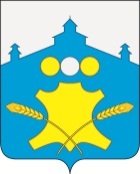 Земское собраниеБольшемурашкинского муниципального района Нижегородской области Р Е Ш Е Н И Е           30.08.2016 г.                                                                                         № 55О внесении изменений в Положение об администрации Большемурашкинского муниципального района Нижегородской области, утвержденного решением Земского собрания от 19.02.2009г № 05         В целях приведения в соответствие с Федеральным Законом от 06.10.2003г № 131-ФЗ «Об общих принципах организации местного самоуправления в Российской Федерации», Уставом Большемурашкинского муниципального района, Положения об администрации Большемурашкинского муниципального района Нижегородской области,   Земское собрание р е ш и л о:1. Внести изменения в    Положение об администрации Большемурашкинского муниципального района Нижегородской области, утвержденного решением Земского собрания от 19.02.2009г. № 05 (с изм. от 24.12.2010г. № 99, от 12.12.2014г. № 26) согласно приложению 1.2. Настоящее Положение вступает в силу после официального опубликования.          3. Контроль за исполнением настоящего решения возложить на комиссию по местному самоуправлению и общественным связям (Л.Ю.Лесникова).Глава местного самоуправления,председатель Земского собрания       	       С.И.БобровскихПриложение 1 к решению Земского собранияБольшемурашкинского муниципального  районаот ____________, №_______Изменения в    Положение об администрации Большемурашкинского муниципального района Нижегородской области, утвержденного решением Земского собрания от 19.02.2009г № 05Раздел V Положения изложить в следующей редакции:«V. ПОЛНОМОЧИЯ АДМИНИСТРАЦИИ. 1. К полномочиям администрации района относится:     1) обеспечение исполнения полномочий органами местного самоуправления района по решению вопросов местного значения района в соответствии с федеральными и областными законами, нормативными правовыми актами Земского собрания, постановлениями и распоряжениями главы администрации района;    2) создание муниципальных предприятий и учреждений, осуществление финансового обеспечения деятельности муниципальных казенных учреждений и финансового обеспечения выполнения муниципального задания бюджетными и автономными муниципальными учреждениями, а также осуществление закупок товаров, работ, услуг для обеспечения муниципальных нужд;   3) организация сбора статистических показателей, характеризующих состояние экономики и социальной сферы района, предоставление указанных данных органам государственной власти, установленных Правительством Российской  Федерации; 4) осуществление международных и внешнеэкономических связей в соответствии с федеральными законами;5) защита прав потребителей;6) владение, пользование и распоряжение имуществом, находящимся в муниципальной собственности района;7) организация в границах муниципального района электро- и газоснабжения поселений в пределах полномочий, установленных законодательством Российской Федерации;8) Разработка и осуществление мер, направленных на укрепление межнационального и межконфессионального согласия, поддержку и развитие языков и культуры народов Российской Федерации, проживающих на территории муниципального района, реализацию прав национальных меньшинств, обеспечение социальной и культурной адаптации мигрантов, профилактику межнациональных (межэтнических) конфликтов;9) дорожная деятельность в отношении автомобильных дорог местного значения вне границ населенных пунктов в границах муниципального района, осуществление муниципального контроля за сохранностью автомобильных дорог местного значения вне границ населенных пунктов в границах муниципального района, и обеспечение безопасности дорожного движения на них, а также осуществление иных полномочий  в  области  использования автомобильных дорог и осуществления дорожной деятельности в соответствии с законодательством Российской Федерации;10) создание условий для предоставления транспортных услуг населению и организация транспортного обслуживания населения между поселениями в границах района; 11) участие в предупреждении и ликвидации последствий чрезвычайных ситуаций на территории района; 12) участие в профилактике терроризма и экстремизма, а также в минимизации и (или) ликвидации последствий проявлений терроризма и экстремизма на территории муниципального района;13) организация охраны общественного порядка на территории района муниципальной милицией;14) организация мероприятий межпоселенческого характера по охране окружающей среды;15)  создание условий для развития сельскохозяйственного производства в поселениях, расширения рынка сельскохозяйственной продукции, сырья и продовольствия; содействие развитию малого и среднего предпринимательства;оказание поддержки социально ориентированным некоммерческим организациям, благотворительной деятельности и добровольчеству;        16) организация предоставления общедоступного и бесплатного дошкольного, начального общего, основного общего, среднего общего образования по основным общеобразовательным программам в муниципальных образовательных организациях (за исключением полномочий по финансовому обеспечению реализации основных общеобразовательных программ в соответствии с федеральными государственными образовательными стандартами), организация предоставления дополнительного образования детей в муниципальных образовательных организациях (за исключением дополнительного образования детей, финансовое обеспечение которого осуществляется органами государственной власти Нижегородской области), создание условий для осуществления присмотра и ухода за детьми, содержания детей в муниципальных образовательных организациях, а также организация отдыха детей в каникулярное время;        17) создание условий для оказания медицинской помощи населению на территории муниципального района (за исключением территорий поселений, включенных в утвержденный Правительством Российской Федерации перечень территорий, население которых обеспечивается медицинской помощью в медицинских организациях, подведомственных федеральному органу исполнительной власти, осуществляющему функции по медико-санитарному обеспечению населения отдельных территорий) в соответствии с территориальной программой государственных гарантий бесплатного оказания гражданам  медицинской помощи;18) организация утилизации и переработки бытовых, промышленных и биологических  отходов;19) формирование и содержание муниципального архива, включая хранение архивных фондов поселений;20) содержание на территории района межпоселенческих мест захоронения, организация ритуальных услуг, а также мест захоронения животных;21) создание условий для обеспечения поселений, входящих в состав района, услугами связи, общественного питания, торговли и бытового обслуживания;22) организация библиотечного обслуживания населения межпоселенческими библиотеками, комплектование и обеспечение сохранности их библиотечных фондов;23) организация и осуществление мероприятий по территориальной обороне и гражданской обороне, защите населения и территории муниципального района от чрезвычайных ситуаций природного и техногенного характера;24) создание, развитие и обеспечение охраны лечебно-оздоровительных местностей и курортов местного значения на территории района, а также осуществление муниципального контроля в области использования и охраны особо охраняемых природных территорий местного значения;25) осуществление мероприятий по обеспечению безопасности людей на водных объектах, охране их жизни и здоровья.26) материально-техническое обеспечение подготовки и проведения муниципальных выборов, местного референдума, голосования по отзыву депутата, голосования по вопросам изменения границ района, его преобразования;27) учреждение печатного средства массовой информации для опубликования муниципальных правовых актов, иной официальной информации;28) ведение информационной системы обеспечения градостроительной деятельности, осуществляемой на территории района, резервирование и изъятие, земельных участков в границах района для муниципальных нужд;29) осуществление полномочий регулирующего органа тарифов коммунального комплекса;       30) Создание условий для развития местного традиционного народного художественного творчества в поселениях, входящих в состав муниципального района;       31) утверждение схемы размещения рекламных конструкций, выдача разрешений на установку и эксплуатацию рекламных конструкций на территории муниципального района, аннулирование таких разрешений, выдача предписаний о демонтаже самовольно установленных рекламных конструкций на территории муниципального района, осуществляемые в соответствии с Федеральным законом от 13 марта 2006 года № 38-ФЗ "О рекламе" ;       32) Создание условий для обеспечения поселений, входящих в состав муниципального района, услугами по организации досуга и услугами организаций культуры;              33) Обеспечение условий для развития на территории муниципального района физической культуры, школьного спорта и массового спорта, организация проведения официальных физкультурно-оздоровительных и спортивных мероприятий муниципального района;        34) организация и осуществление мероприятий межпоселенческого характера по работе с детьми и молодежью;        35) осуществление в пределах, установленных водным законодательством Российской Федерации, полномочий собственника водных объектов, установление правил использования водных объектов общего пользования для личных и бытовых нужд, включая обеспечение свободного доступа граждан к водным объектам общего пользования и их береговым полосам;       36) утверждение Положения о премиях, наградах Администрации района;       37) разработка, утверждение и реализация муниципальных  программ;       38) утверждение и реализация муниципальных программ в области энергосбережения и повышения энергетической эффективности, организация проведения энергетического обследования многоквартирных домов, помещения в которых составляют муниципальный жилищный фонд в границах муниципального образования, организация и проведение иных мероприятий, предусмотренных законодательством об энергосбережении и о повышении энергетической эффективности.      39)  осуществление муниципального лесного контроля;            40)  осуществление муниципального земельного контроля на межселенной территории муниципального района.      41) обеспечение выполнения работ, необходимых для создания искусственных земельных участков для нужд муниципального района, проведение открытого аукциона на право заключить договор о создании искусственного земельного участка в соответствии с федеральным законом;     42) присвоение адресов объектам  адресации,  изменение,  аннулирование  адресов,  присвоение  наименований  элементам  улично-дорожной  сети  (за исключением  автомобильных  дорог  федерального  значения,  автомобильных  дорог  регионального  или   межмуниципального   значения),   наименований  элементам  планировочной  структуры  в  границах  межселенной  территории  муниципального  района,  изменение,  аннулирование  таких   наименований, размещение информации в государственном адресном реестре. 43) организация профессионального образования и дополнительного профессионального образования муниципальных служащих и работников муниципальных учреждений, организация подготовки кадров для муниципальной службы в порядке, предусмотренном законодательством Российской Федерации об образовании и законодательством Российской Федерации о муниципальной службе. 44) участие в организации деятельности по сбору (в том числе раздельному сбору), транспортированию, обработке, утилизации, обезвреживанию, захоронению твердых коммунальных отходов на территории  муниципального района;    45) сохранение, использование и популяризация объектов культурного наследия (памятников истории и культуры), находящихся в собственности муниципального района, охрана объектов культурного наследия (памятников истории и культуры) местного (муниципального) значения, расположенных на территории муниципального района.»      2.Дополнить Положение разделом VI следующего содержания:«VI. ПРАВА АДМИНИСТРАЦИИ. 1. Администрация района имеет право на:1) создание музеев муниципального района;2) создание условий для осуществления деятельности, связанной с реализацией прав местных национально-культурных автономий на территории муниципального района;3) оказание содействия национально-культурному развитию народов Российской Федерации и реализации мероприятий в сфере межнациональных отношений на территории муниципального района;4) создание службы неотложной медицинской помощи в структуре медицинских учреждений в целях оказания на территории муниципального района первичной медико-санитарной помощи.5) участие в осуществлении деятельности по опеке и попечительству;6) создание условий для развития туризма.7) осуществление мероприятий, предусмотренных Федеральным законом "О донорстве крови и ее компонентов"; 8) оказание поддержки общественным объединениям инвалидов, а также созданным общероссийскими общественными объединениями инвалидов организациям в соответствии с Федеральным законом от 24 ноября 1995 года N 181-ФЗ "О социальной защите инвалидов в Российской Федерации"»;  9) осуществление муниципального контроля в области торговой деятельности в соответствии с законодательством Российской Федерации.10) создание условий для организации проведения независимой оценки качества оказания услуг организациями в порядке и на условиях, которые установлены федеральными законами.         2. Администрация района вправе осуществлять иные полномочия в соответствии с федеральными законами и законами Нижегородской области.       3. Администрация вправе участвовать в организации и финансировании:         1) проведения оплачиваемых общественных работ;         2) временного трудоустройства несовершеннолетних в возрасте от 14 до 18 лет в свободное от учебы время, безработных граждан, испытывающих трудности в поиске работы, безработных граждан в возрасте от 18 до 20 лет из числа выпускников образовательных учреждений начального и среднего профессионального образования, ищущих работу впервые;        3) ярмарок вакансий и учебных рабочих мест.4. Администрация вправе устанавливать перечень случаев, когда предоставление находящихся в муниципальной собственности земельных участков, а также земельных участков, государственная собственность на которые не разграничена и которыми в соответствии с земельным законодательством они имеют право распоряжаться, осуществляется исключительно на торгах.»3.Разделы VI, VII, VIII, IX, X, XI, XII, XIII Положения считать соответственно разделами  VII, VIII, IX, X, XI, XII, XIII, XIV.